ООО «Спецстрой-7»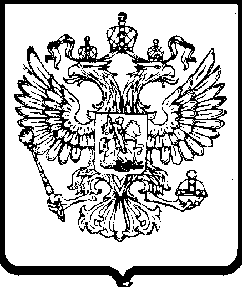 454047, г. Челябинск, ул. 2-ая Павелецкая, 30факс (351) 735-24-14ООО «Водоканал-НТ»622001, Свердловская, Нижний Тагил, Красноармейская, дом 45аТел: (3435) 41-33-81УВЕДОМЛЕНИЕ О ПОСТУПЛЕНИИ ЖАЛОБЫ.      Управление Федеральной антимонопольной службы по Свердловской области в соответствии с ч. 11 ст. 18.1 Федерального Закона от 26.07.2006 № 135-ФЗ «О защите конкуренции» (далее – Закон о защите конкуренции) уведомляет Вас о поступлении в наш адрес жалобы ООО «Спецстрой-7» (вх. №01-10714 от 09.06.2014) на действия заказчика в лице ООО «Водоканал-НТ» при проведении открытого конкурса на выполнение работ: Капитальный ремонт напорного канализационного коллектора Д-300мм способом санации от ул. Горошникова (КНС-2) до камеры гашения по пр.Ленина (номер извещения 31401132302) (далее – Торги).1.  Рассмотрение жалобы будет производиться  20 июня 2014 года в 11 часов 00 минут по  адресу:  г. Екатеринбург, ул. Московская, 11, 3 этаж, каб. 310.Явка лица, в отношении которого подана жалоба, или его представителей (с доверенностью на участие в рассмотрении дела) обязательна.2. Организатору торгов, конкурсной или аукционной комиссии в соответствии с ч.15 ст.18.1  Закона о защите конкуренции на рассмотрение жалобы предоставить:-      оригинал и копию документации о торгах;-      заявки поступившие на участие  в торгах;-      оригиналы и копии протоколов, составленных в ходе проведения торгов;-      аудио-, видеозаписи, составленные в ходе проведения торгов;-      оригинал и копию положения о порядке проведения торгов;копию приказа о составе комиссии;копию положения о  комиссии;копии документов, определяющих обязанности членов комиссии;копии документов, подтверждающих размещение на сайте в сети «Интернет»  документов, составленных в ходе проведения торгов;оригинал и копию договора, составленного по итогам проведения торгов (при наличии);иные документы, составленные в ходе проведения торгов.Все копии, представляются в надлежащем образом заверенном виде. Документы в электронном виде дополнительно представляются на электронном носителе.3. Организатору торгов, комиссии в соответствии с ч.18 ст.18.1 Закона о защите конкуренции приостановить проведение процедуры торгов в части заключения договора.Свердловское УФАС России также сообщает для сведения, что в соответствии с ч.5 ст.19.8 Кодекса Российской Федерации об административных правонарушениях, непредставление в федеральный антимонопольный орган, его территориальный орган сведений (информации), предусмотренных антимонопольным законодательством Российской Федерации, в том числе непредставление сведений (информации) по требованию указанных органов, а равно предоставление в федеральный антимонопольный орган, его территориальный орган заведомо недостоверных сведений (информации) -влечет наложение административного штрафа на должностных лиц в размере от десяти тысяч до пятнадцати тысяч рублей; на юридических лиц – от трехсот тысяч до пятисот тысяч рублей.Заместитель начальника отдела контроля закупок                                      М.Г. Шумкова(343) 377-00-37Шумкова Мария Григорьевна